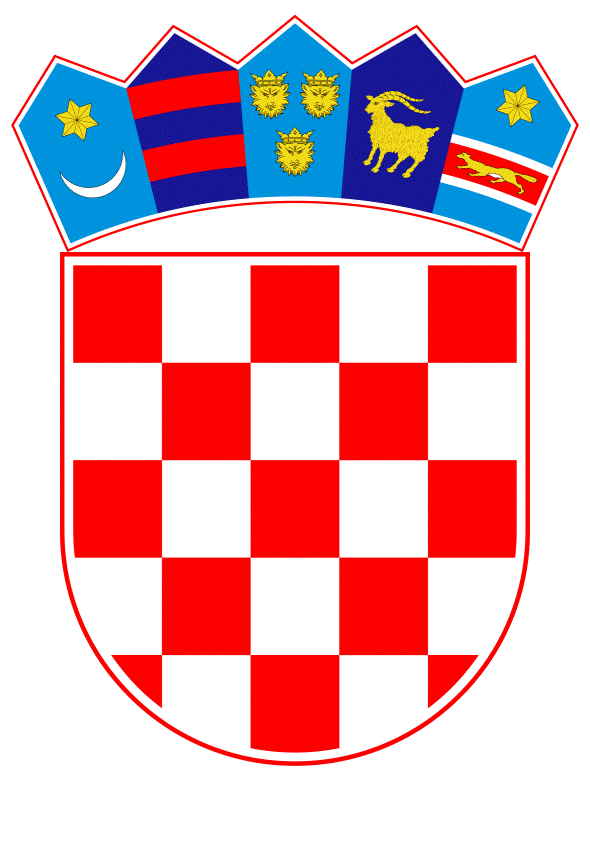 VLADA REPUBLIKE HRVATSKEZagreb, 27. kolovoza 2020.____________________________________________________________________________________________________________________________________________________PRIJEDLOGKlasa:							Urbroj:	Zagreb,						PREDSJEDNIKU HRVATSKOGA SABORAPredmet:	Zahtjev Vlade Republike Hrvatske za izvanredno zasjedanje Hrvatskoga sabora		Na temelju članka 79. stavka 2. Ustava Republike Hrvatske (Narodne novine, br. 85/10 – pročišćeni tekst i 5/14 – Odluka Ustavnog suda Republike Hrvatske) i članka 220. stavka 1. Poslovnika Hrvatskoga sabora (Narodne novine, br.  81/13, 113/16, 69/17, 29/18 i 53/20), Vlada Republike Hrvatske podnosi Zahtjev za izvanredno zasjedanje Hrvatskoga sabora.		Zahtjev se podnosi zbog potrebe da se na izvanrednom zasjedanju razmotri Konačni prijedlog zakona o obnovi zgrada oštećenih potresom na području Grada Zagreba, Krapinsko-zagorske županije i Zagrebačke županije.		Ujedno, Vlada Republike Hrvatske upućuje Hrvatskome saboru i sljedeće zakonske prijedloge:1.	Prijedlog zakona o ovlasti Vlade Republike Hrvatske da uredbama uređuje pojedina pitanja iz djelokruga Hrvatskoga sabora					 2.	Prijedlog zakona o izvršavanju kazne zatvora				3.	Prijedlog zakona o strancima (EU)						4.	Prijedlog zakona o izmjenama i dopunama Zakona o zaštiti od buke (EU)     5.	Prijedlog zakona o upućivanju radnika u Republiku Hrvatsku i prekograničnoj provedbi odluka o novčanoj kazni (EU)					            6.	Prijedlog zakona o izmjenama i dopunama Zakona o osobnoj iskaznici (EU).									          PREDSJEDNIK									 mr. sc. Andrej PlenkovićPredlagatelj:Vlada Republike Hrvatske  Predmet:  Prijedlog zahtjeva Vlade Republike Hrvatske za izvanredno zasjedanje
                         Hrvatskoga sabora____________________________________________________________________________